ÇUKUROVA ÜNİVERSİTESİ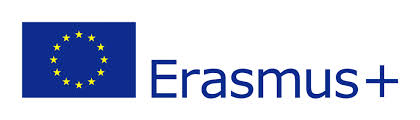 ERASMUS+ PERSONEL HAREKETLİLİĞİ – EĞİTİM ALMA 2020 PROJE DÖNEMİ Yararlanıcılar içinBİLGİ FORMUBütün sorulara cevap verinizAdıSoyadıT.C. Kimlik NumarasıDoğum yeri & Doğum TarihiBölümüKonu alanıAkademik UnvanMisafir Olunan Üniversite/İşletmeEğitim Alacağı AlanEğitim Alma süresi (gün)Hareketlilik Başlangıç tarihiEğitim DiliBanka Hesap No (T.C. Ziraat Bankası-Avro)IBANFiili Derece/Kademe:Mesleki tecrübe yılıAdresTelefon numarasıE-posta adresi